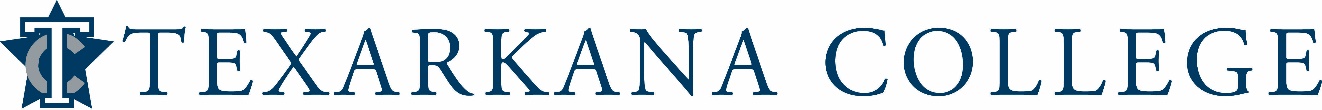 SYLLABUS:  Microbiology Lecture    TRADITIONAL (TRA)Course Number:  BIOL 2320     Semester: Instructor Information	Name:			Holley Robinson	Office: 			Biology, Room 32	Telephone: 		(903) 823-3290	E-mail:			Holley.Robinson@texarkanacollege.edu	Office hours: 		Textbook Information  (Optional)    "Microbiology: The Human Experience" by Foster, Allabadi, and Slonczewski.  Available in the paperback form in the TC bookstore or available in paperback form and/or as an e-book at the WW Norton Publishing website.   ISBN:  978-0-393-26414-2Student Learning Outcomes	Learning Outcome #1:  Describe distinctive characteristics and diverse               growth requirements of prokaryotic organisms compared to eukaryotic               organisms.	Learning Outcome #2:  Provide examples of the impact of microorganisms               on agriculture, environment, ecosystem, energy, and human health,               including biofilms.	Learning Outcome #3:  Distinguish between mechanisms of physical and               chemical agents to control microbial populations.	Learning Outcome #4:  Explain the unique characteristics of bacterial               metabolism and bacterial genetics.  	Learning Outcome #5:  Describe evidence for the evolution of cells,               organelles, and major metabolic pathways from early prokaryotes and 	    how phylogenetic trees reflect evolutionary relationships.	Learning Outcome #6:  Compare characteristics and replication of acellular                infectious agents (viruses and prions) with characteristics and               reproduction of cellular infectious agents (prokaryotes and eukaryotes).	Learning Outcome #7:  Describe functions of host defenses and the immune               system and combating infectious diseases and explain how immunizations               protect against specific diseases.	Learning Outcome #8:  Explain transmission and virulence mechanisms of               cellular and acellular infectious agents. 	Student requirements for completion of the course:   Lecture:     There will be 4 lecture exams in this course. A lecture exam will 		   50 multiple choice questions. There will be a review sheet and a                       review session for each lecture exam.  The final exam will be over the                       last few chapters covered in the course. All students are required 		   to take the final exam. If a student misses no lecture exams or                        one lecture exam, their grade on the final exam may take the place                        of their lowest lecture exam grade (exams 1-3). There will be a total                       of 24 extra credit points available in this course. Students can                                      earn up to 24 extra credit points this semester by doing an essay on                            the COVID-19 pandemic OR by doing 8 case history summaries out of		  out textbook.		  COVID-19 essay:		      -The essay must be at least 300 words.		      -The essay must be typed, single-spaced, and sent to the instructor                             as an e-mail attachment.		      -The information for this essay must come from scientific websites; 			not Wikipedia and not a political website.  		      -Students must get information from at least one website and a list 			of websites cited must be given at the end of the essay.		      -The deadline to submit this essay is Thursday, November 18th.			Case history summaries:			  -Students can do up to 8 case history summaries (3 points each)			    out of our textbook. The case history summaries can be found			    by looking in the table of contents of our textbook and finding			    something like “Case history 1.1”.  			-Each case history summary must be at least 60 words, typed,			    and single-spaced.  All the case history summaries should			    be sent to the instructor in one word file as an e-mail			    attachment.		   	 -The case history summaries should be in the students own 			    words—not just copied from the book. There are a lot of			    case histories in our textbook, students should pick 8 case			    histories to do that are the most interesting to them.			  -The case history summaries are due on 	      		       Thursday, November 18th.	At the end of the semester, students will either:			1) have their lowest lecture exam grade (1-3) replaced by the                                   grade they make on the final exam (if they missed no lecture                                   exams or one lecture exam), OR			2) have their extra credit points (up to 24) added to their lowest			     lecture exam grade (1-3). 		Students who have extra credit points will receive the option above                      that improves their grade the most. If necessary, the instructor will                     divide up a student's extra credit points to avoid giving a grade over                     100.Student Assessment	Students will have the following possibilities for earning points:	Lecture:		Four lecture exams:  100 points each			400 pointsGrading Scale		A = 90-100		B = 80-89		C = 70-79		D = 60-69		F = 59 or below		The cutoff point for rounding is .45.  A final average of 89.45 is an A and                    a final average of 89.44 is a B.Class Schedule		Lecture:				Unit					Material to be covered				Unit 1					Chapters 1, 2, 4, 5				Unit 2					Chapters 6-9, 15				Unit 3					Chapters 16, 17, 18				Unit 4					Chapters 19-24Exam Schedule		Exam 1		      		Exam 2				Exam 3				Exam 4                 Absentee Policy  Texarkana College's absentee policy allows instructors to withdraw a student from a course due to excessive absences.  Faculty members are not obligated to provide opportunities for students to make-up missed assignments and tests because of student's absences from class.  The institution is not required to take attendance with the exception of workforce/vocational areas, where certification requirements require taking attendance.  However, experience demonstrates that regular attendance enhances academic success.  As such, students are expected to attend each meeting of their registered courses.A student should not stop attending a class without formally withdrawing from the course by the institutions published Last Day for Students to Drop.  If a student stops attending class after the published Last Day for Students to Drop, the student may receive a grade of "F" in the class. The instructor will submit the last date of attendance for students receiving a grade of "F" or "W".LAST DAY FOR STUDENTS TO DROP A CLASS:  Friday, November 19, 2021     Withdrawal from a course(s) may affect a student's current or future financial aid eligibility. Students should consult the Financial Aid Office to learn both short and long term consequences of a withdrawal. A student's absence due to school trips and/or school business will not be counted against a student's allowable number of absences. Military duty and absences for Holy Days (FBD LEGAL) are covered in a separate section of the catalog and the student handbook. These are the only excused absences that are considered by Texarkana College. Responsibility for work missed for any absence is placed on the student. Instructors are required to allow students to make up work missed if the absence is due to military duty or religious holy days when students follow the correct notification procedures.  Instructors are not required to allow students to make up work for absence due to other reasons.  Make-up policies are listed in each individual instructor's syllabus.  After official registration, the following number of unexcused absences will be the maximum allowable before a student may be dropped from the class:Class or Lab Meets:					An instructor may withdraw a student  Twice a week (MW or TR classes)                    from a course if the absences exceed:  Summer classes					                           4Make-up Policy	-One missed lecture exam grade will be made up by the grade a student            makes on the final exam. A second missed lecture exam will also be made            up by the grade a student makes on the final exam. Remember, if a            student misses two exams this semester, they no longer have the option            of replacing their lowest grade with their final exam grade. 	-Students will receive a grade of 0 for a third or fourth missed exam.	-Student may take lecture exams early if they receive approval from the            instructor.	-Students cannot start a regular lecture exam (Exams 1-3) more than 10            minutes late.  It will count as a missed exam.	-Students who start the final exam (Exam 4) more than 10 minutes late             will receive full credit for the grade if they have an emergency type reason            why they started the exam late. This emergency reason must be verified            by the instructor.          -If a student starts the final exam more than 10 minutes late without an             emergency type reason, the student will have 25 points taken off their            grade for the final exam. Academic Integrity Statement	  Scholastic dishonesty, involving but not limited to cheating on a test, 	  plagiarism, collusion, or falsification of records will make the student liable 	  for disciplinary action after being investigated by the Dean of Students. 	  Proven violations of this nature will result in the student being dropped            from the class with an "F". This policy applies campus wide, include TC            Testing Center, as well as off-campus classroom or lab sites, including dual            credit campuses. This information can be found in the Student Handbook at            http://texarkanacollege.eduInappropriate Behavior	If a student in this course exhibits inappropriate or disruptive behavior, that 	student may be asked to leave the classroom. Students in this course may           receive a written warning for inappropriate behavior. If the student exhibits	inappropriate behavior again after receiving a written warning, that student	will be dropped from the class with a grade of "F".Disability Act Statement	Texarkana College complies with all provisions of the Americans with          Disabilities Act and makes reasonable accommodations upon request.  Please check in the Administration building if you have questions in this                              area.Financial Aid	Attention!  Dropping this class may affect your funding in a negative way!           You could owe money to the college and/or the federal government.  Please          check with the Financial Aid office before making a decision.Basic Needs Security  	Any student who has difficulty affording groceries or accessing enough food          to eat every day, or who lacks a safe and stable place to live and believes this          may affect their performance in this course or ability to remain in school, is          urged to contact Tonja Blase, Director of Student Retention, at           (903) 823-3349 for support. Furthermore, please notify the professor if you          are comfortable in doing so.  This will enable them to provide any resources          that they may possess.Alternate Operations during Campus Closure  In the event of an emergency or announced campus closure due to a nationaldisaster or pandemic, Texarkana College may need to move to altered operationsand course delivery methods. During this time, Texarkana College may opt tocontinue delivery of instruction through methods that include, but are notlimited to: online learning management system (Jenzabar or Moodle), onlineconferencing through TEAMS, email messaging, and/or an alternate schedule.It is the responsibility of the student to monitor Texarkana College’s websitefor instructions about continuing courses remotely, instructor emailnotifications on the method of delivery and course-specific communication,and Texarkana College email notifications for important general information.COVID-19 Online/Virtual Environment Instructional Commitment  The ongoing COVID-19 situation will require that some course materials andinstruction are provided through an online and/or virtual format. Even if allor a portion of a class was originally scheduled to meet face to face, socialdistancing guidelines associated with COVID-19 will limit the number of studentswho can attend face to face classes in person simultaneously. Further,circumstances associated with COVID-19 could cause the college to be forced toshift completely to an online and/or virtual delivery at any time during the semester. While TC faculty members are committed to providing students theoption of face-to-face instruction if possible, students should be prepared tocontinue their classes in an online and/or virtual environment if necessary.Texarkana College is committed to maintaining engaging, high-quality instructionregardless of the delivery format.Computer Requirement Policy  Students are required to have a computer with Internet access for classes. Thecomputer must be an actual computer—smart phones, iPads, Androids, Chromebooks, etc. are not acceptable substitutes because they lack softwarecompatibility necessary to complete all assignments and tests. Financial costsfor the necessary equipment and internet access are the responsibility of thestudent.  Students needing to purchase a computer may do so through the Texarkana College Bookstore.  Systems purchased through the bookstore meet or exceedall requirements, are competitively priced, and may be purchased usingfinancial aid funds.  If the system is purchased through another source, it is thestudent’s responsibility to ensure the system meets all requirements.Computer system requirements:  -Webcam, microphone, and speaker or headphones.  -Windows 10 or a recent version of Mac OS (minimum Sierra). Windows 10     S mode is not supported.  -Hardware capable of running Microsoft Teams (free download) and supports     multi-media playback.  -Support for Chrome or Microsoft Edge---Note: Firefox, Safari, or other browsers      may not work on all TC applications.  -Able to run Microsoft Office which will be provided free to TC students.  -Adobe Reader or another PDF viewer.  -Antivirus software such as Windows Defender or another 3rd party anti-virus     solution.  -The Respondus Lockdown browser is used for taking tests; therefore, the     system must be capable of running this software. Most newer systems     that meet other specifications should work.Students should regularly backup content to prevent loss of coursework due tohardware failure.  Backup copies of documents and other coursework may beplaced on OneDrive cloud storage. OneDrive is included free or charge for allTC students.A list of Internet service providers can be found on the TC website at:https://www.texarkanacollege.edu/coronavirus/.TEXARKANA COLLEGE POLICE DEPARTMENT	(903) 823-3330 Using Moodle	Our course content will be loaded onto the .Texarkana College Website, in           the Moodle platform.	To access Moodle directly from a computer:		-Go to the TC website		-Click on myTC		-On the left side of the screen in the "blue bar" area, click on TC Online-		 Moodle LMS		-Click on log in at the top right of the screen		-Log in to Moodle with your username and password		-Click on our class:	To access Moodle directly from a smart phone:		-Go to the TC website		-Click on the three bars at the top right of the screen		-Click on myTC		-Click on the large arrow (>) at the bottom left of the screen		-Click on Quick Links at the top right of the screen		-Click on TC Online Moodle LMS		-Click on Log in at the top right of the screen		-Log in to Moodle with your username and password		-Click on our class:	To access Moodle by way of my TC:		-Go to the TC website		-Click on myTC		-Log in to myTC with your username and password		-Click on our class:   		-There will be a Welcome message like this:  "Welcome to our                      Microbiology lecture course. To access our course content, click the                      link HERE.		-Click on Log in at the top right of the screen		-Log in to Moodle with your username and password		-Click on our class:Once you get into our class on Moodle, you should see some sections:      WELCOME/ORIENTATION						CHAPTER 1 (Exam 1)			4. CHAPTER 5 (Exam 1)CHAPTER 2 (Exam 1)		          5. LECTURE EXAMSCHAPTER 4 (Exam 1)			Taking tests in our course-Students will take our lecture exams during our class time and in person,   using a scantron and a pencil.  The exam papers will be handed back    the next class period to go over the correct answers. Students will   then be required to give their exam paper back to the instructor by   the end of that class period or the grade for that exam will become a 0.-If the pandemic forces our class to become an online class, students will have to start taking their exams online by going to our Moodle page and   using a program called Respondus.  The Respondus program   locks a student into the test and creates a video of the student taking the   test to make sure the student did not look up any answers.-Requirements for the Respondus program: (lockdown browser and video monitoring) -Students must use a Mac or Windows desktop or laptop computer, or an iPad. Chromebooks, ASUS devices, and smart phones are not supported byRespondus.-Students must have a webcam either built into their computer or one thatcan plug into their computer with a USB cable.-The first time a student tries to take a test in our course (Practice Quiz), theywill be prompted to download the Respondus program. Students must dothis free download to take tests in our course. If students use thesame device for all our tests, the download will only be required one time.-The Respondus program features a lockdown browser. Once a student starts anexam, they will not be able to leave the exam to access something else on thatdevice. Students will only be able to access something else on that device           when they have submitted their exam attempt for grading.-The Respondus program also features video monitoring. A video recording of thestudent will be made while they are taking the exam. This is to ensure thestudent does not look away from the computer screen to look up the answers.     Students in this course are expected to rely on what they have learned from     studying when taking an exam. Looking up the answers is not allowed. If a     student looks away from the computer screen too much during an exam, the    instructor will receive a report about a possible problem. That student    may have been looking away from the screen to look up the answers.  Students    who generate a flag by looking away from the computer screen too many    times during an exam will most likely have 25 points taken off their exam    grade.  The grade with a 25 point deduction will not count as the student’s    lowest grade and will remain unchanged. The only exception to this would     be extreme circumstances.  Students must remember that during the exam     they must keep their eyes focused on their computer screen.  If a student     wears headphones or earbuds while taking their test, that test grade     will not count and it will be a missed exam. If for some reason a student     takes a test using Respondus but no video is made of the attempt, that     test grade will not count, and it will be a missed test.   -There will be no exceptions to this set up for our lecture exams. No exams will      be given in this course without the Respondus program being used. How to take a lecture exam online:    -Go to our class in Moodle   -Click on a section called LECTURE EXAMS  -Click on the exam you are taking (Ex:  Exam 1)  -If a student does not have the Respondus program on their computer, they   will be prompted at this point to download the Respondus program. The    program is free and takes about 5 minutes to download. -Follow the prompts from Respondus to make sure the video monitoring is     properly set up.   -Click on “Start attempt”.   -You will click to choose your answers to 50 multiple choice questions. To change     an answer, simply click the answer you want to change to.   When you      are finished, click on “Finish attempt”.  At this point you will see a list of all of     the test questions and for each question it will say either “Answer saved” or    “Not yet answered”.  At that point make sure you have answered all the      questions. If at that point you want to go back and answer a missed question or change an answer, you can click on “Return to Attempt”. When you are      satisfied with all your answers, you can click on “Submit all and finish”.   Then      click on “Submit all and finish” again. For a lecture exam, you should see your      grade right away, and your grade will be posted on myTC later that day. Once      the exam has closed for all students, you can then go back to the exam and see      which questions you missed and the correct answers.In this course, if students must start taking lecture exams online, the exam will be open during our class time that day.  When an exam closes, the exam  will be cut off and students will not be allowed to answer any more questions.Microsoft Teams  If our class must become an online class, we will start having online sessions  during our class times using a program called Microsoft Teams.  Students   can use a link in an email invitation to join our live Teams sessions, or students  can download the free version of Microsoft Teams to their computer to join  our sessions.     At these sessions, roll will be taken, and we will be going over  the information on Moodle for our next exam. How to join a live session on Microsoft Teams  -Students can use a link in an email invitation to join a Teams session.    -Follow the instructions below if you have Microsoft Teams downloaded     on to your computer:                                                  -Go into Microsoft Teams and click on the "Teams" icon on the left side of     the screen.  Then click on our class.  -On the left side of the screen, click on the correct channel for that session.    In our class, the name of each channel will include the date of the session,     such as “Lecture session August 18”.  -Once you are in the correct channel, click on “Join” to join our live session.  -Once you join the live session, you should use the task bar near on your    screen to turn off your video and your microphone. If you have a    question during a live session, you should turn your microphone on, ask    your question, and then turn your microphone back off again.  -All our sessions on Microsoft Teams will be recorded so students have    the option of watching a recorded version of one of our Teams sessions.How to watch a recorded version of a Microsoft Teams session  -Go to Microsoft Teams and click on the "Teams" icon on the left side      of the screen. Then click on our class.  -On the left side of the screen, click on the correct channel for the session     you want to watch (Example: “Lecture session August 18”).  -Once you are in the correct channel, you should see a blue bar on the screen.     Inside that blue bar it lists the exact date and time of the session. Beneath      that blue bar you should see a link to click on to watch a recorded version      of that Teams session. Students will also receive these links in an email.  -If the link is not visible to you, it may be the stream for that session    has been closed. To fix this, click on a blue link that is directly beneath the blue    bar to open that stream and then click on the long, blue link to watch     a recorded version of that Teams session.  -Students in this class may be receiving an email that includes a link to watch     a recorded version of one of our Teams sessions.TRADITIONAL  (TRA)  Our class has been designated as TRADITIONAL (TRA). That means a strictlyface to face format for all our class sessions and all of our exams. If thepandemic forces our class to become an online class, we will be going overinstructions from this syllabus on how to make that transition.  If students have technology problems this term using Moodle, Microsoft Teams, orRespondus, they should contact the Texarkana College helpdesk at https://www.texarkanacollege.edu/helpdesk/  and then submit a ticket requestinghelp for a specific issue.  Students can also call the TC help desk at (903) 823-3030.